Герб муниципального образования «Киришский район»Символика района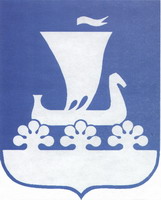  Геральдическое обоснование символов герба муниципального образования "Киришский район" (приложение 1 к решению муниципалитета от 30.01.1997 года № 2/13).Герб муниципального образования "Киришский район” представляет собой обращенную геральдически влево (вправо от зрителя) древнерусскую ладью, плывущую по волнам в виде киришских кружев. В лазоревом (синем, голубом) поле обращенная влево серебряная (белая) древнерусская ладья над таковой же оконечностью, имеющей три выступа наподобие выходящих десятилистников (пять листов видимых), касающихся ладью.Ладья символизирует торговый "путь из варяг в греки", проходивший по р. Волхов.Пятилистник символизирует традиционное захожское кружевоплетение, которым славится киришская земля. 